МУ «Тихвинская централизованная библиотечная система»Инновационно - методический отдел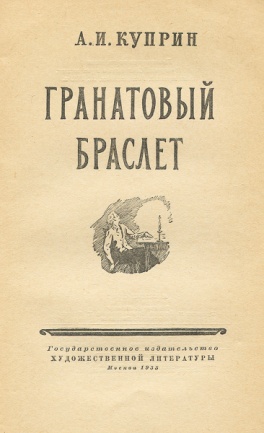 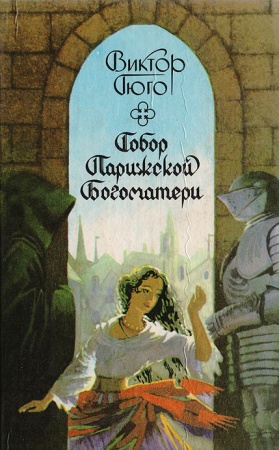 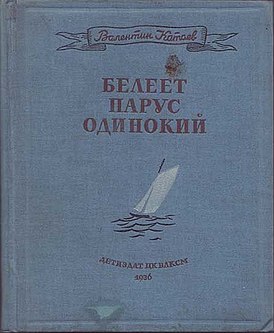 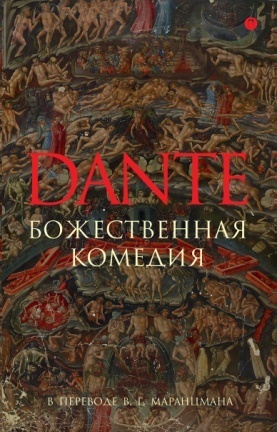 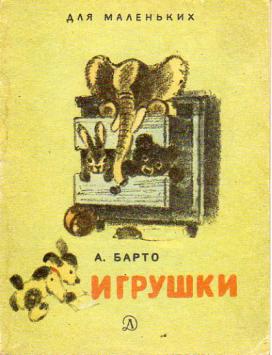 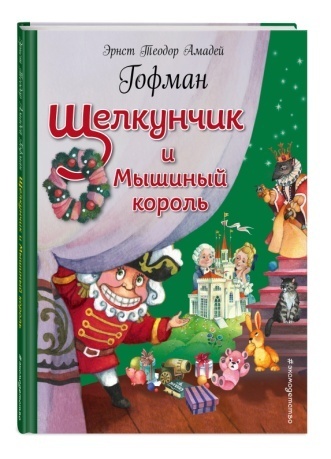 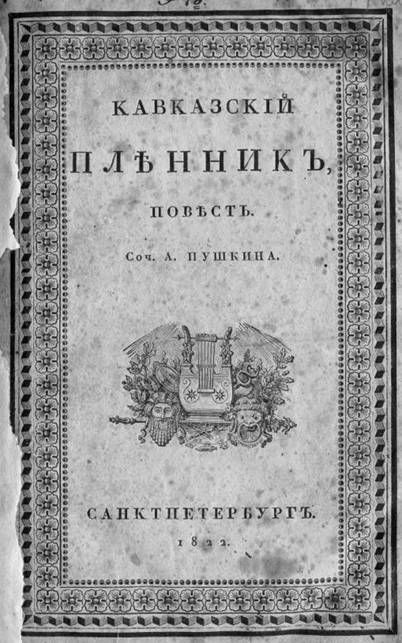 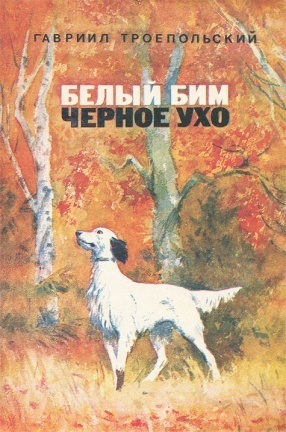 40 лет1981 год:●  А. Линдгрен «Рони, дочь разбойника» ●  В.С. Высоцкий «Нерв»●  Д.М. Балашов «Бремя власти»45 лет1976 год:♦  А.Г. Алексин «Безумная Евдокия» ♦  В.П. Астафьев «Царь-рыба»♦  В.Г. Распутин «Прощание с  Матерой»♦  Ю.В. Трифонов «Дом на набережной»                                                                   50 лет1971 год:●  Г.Н. Троепольский «Белый Бим Черное ухо»                                     55 лет1966 год: ◊  Э.Н. Успенский «Крокодил Гена и его друзья»◊  Б.В. Заходер «Товарищам детям»60 лет1961 год:♦  В.П. Аксенов «Звездный билет»♦  В.Ю. Драгунский «Он живой и светится» ♦  Н.Н.Носов «Приключения Толи Клюквина»♦  Ф.А. Абрамов «Безотцовщина»65 лет1956 год:●  А.Н. Рыбаков «Бронзовая птица»●  Е.Л. Шварц «Обыкновенное чудо»70 лет1951 год:♦  Н.Н.Носов «Витя Малеев в школе и дома» ♦  Дж. Родари «Приключения Чиполлино»♦  С. Лем «Астронавты»  ♦  Д. Сэлинджер «Над пропастью во ржи»75 лет1946 год:◊  Е. Ильина «Четвертая высота»  ◊  А. Линдгрен «Знаменитый сыщик Калле Блюмквист»	◊  В.П. Некрасов «В окопах Сталинграда»◊  Б.Н. Полевой «Повесть о настоящем человеке»                                                                                              80 лет1941 год:♦  Л. Пантелеев «Честное слово»85 лет1936 год:●  А.П.Гайдар «Голубая чашка» ●  А.Л. Барто «Игрушки»●  В.П. Беляев «Старая крепость» ●  В.П. Катаев «Белеет парус одинокий» ●  А.Н. Толстой «Золотой ключик, или Приключения                                 Буратино»●  М. Митчелл «Унесенные ветром»●  С.В. Михалков «Дядя Стёпа», «А что у вас» 90 лет1931 год:◊  И. Ильф и Е. Петров «Золотой теленок»◊  Б.Л. Пастернак «Охранная грамота»◊  А. де Сент-Экзюпери «Ночной полет»◊  И.Э. Бабель «Одесские рассказы»	       95 лет1926 год:♦  В.А. Обручев «Земля Санникова, или Последние онкилоны» ♦  К.И. Чуковский «Федорино горе», «Путаница», «Телефон» ♦  А. Милн «Винни Пух»♦  Э. Хемингуэй «И восходит солнце»♦  В.В. Маяковский «Что ни страница, то слон, то львица…»♦  А.А. Фадеев  «Разгром»♦  С.Я. Маршак «Багаж»100 лет1921 год:●  А.А. Ахматова «Подорожник»110 лет1911 год:◊  А.И. Куприн «Гранатовый браслет»                                                                           115 лет1906 год:♦  А.А. Блок «Незнакомка», «Балаганчик»♦  Д. Лондон «Белый клык»120 лет1901 год:●  М. Горький «Мещане» ●  Г. Уэллс «Первые люди на Луне»125 лет1896 год:♦  А.П.Чехов «Чайка» ♦  Г. Уэллс «Остров доктора Моро»♦  К.М. Станюкович «Максимка»130 лет1891 год:◊  О.Уайльд «Портрет  Дориана Грея»◊  А.К. Дойль «Приключения Шерлока Холмса»                           («Скандал в Богемии») 140 лет1881 год:●  Н.С. Лесков «Сказ о тульском косом Левше и стальной                             блохе»145 лет  1876 год:◊   М. Твен «Приключения Тома Сойера» 155 лет1866 год: ♦  Ф.М. Достоевский «Преступление и наказание», «Игрок» ♦  Дж. Гринвуд «Подлинная история маленького оборвыша»160 лет1861 год:●  Ф.М. Достоевский «Униженные и оскорбленные»175 лет1846 год:♦  Ф.М.Достоевский «Бедные люди»180 лет1841 год:●  Д.Ф. Купер «Зверобой, или первая тропа войны»●  В.Ф. Одоевский «Мороз Иванович»  185 лет1836 год:◊  Н.В. Гоголь «Ревизор» ◊  А.С. Пушкин «Капитанская дочка»190 лет1831 год:●  А.С.Пушкин  «Сказка о царе Салтане ...» ●  Н.В. Гоголь «Вечера на хуторе близ Диканьки»●  О. де Бальзак «Шагреневая кожа»●  В. Гюго «Собор Парижской Богоматери»195 лет1826 год:♦   Дж. Купер «Последний из могикан, или Повествование о                                1757 годе» 200 лет1821 год:◊  А.С.Пушкин «Кавказский пленник» 205 лет1816 год:●  Э.Т.А. Гофман «Щелкунчик» 220 лет1801 год:♦  Ф. Шиллер «Мария Стюарт» 240 лет1781 год:◊  Д.И.Фонвизин «Недоросль»295 лет1726 год:●   Дж. Свифт «Путешествие Гулливера» 350 лет1671 год:♦   Ж.Б.Мольер «Мещанин во дворянстве» 415 лет1606 год:◊  У. Шекспир  «Макбет»420 лет1601 год:●  У. Шекспир  «Гамлет»440 лет1581 год:◊  И.Федоров  «Острожская Библия»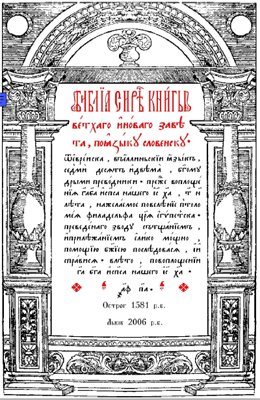 Первое полное печатное издание Библии на славянском языке, предпринятое известным первопечатником Иваном Федоровым (1510-1583) по поручению князя Константина Острожского. Острожская Библия 1581 г. - это монументальное издание, 628 листов, обильно украшенное специально для нее изготовленными заставками и инициалами. Это первая Библия, напечатанная кириллическим шрифтом. Она послужила оригиналом и образцом для дальнейших русских изданий Библии. Значение Острожской Библии было огромно для православного просвещения. Данное издание представляет историческую и культурную ценность.670 лет1351 год:♦ Боккаччо «Декамерон» 700 лет1321 год:◊  А. Данте «Божественная комедия»